Załącznik nr 1A do SIWZOPIS PRZEDMIOTU ZAMÓWIENIANazwa zamówienia: Wykonanie i dostawa artykułów/produktów informacyjno-promocyjnych służących kampanii świadomościowej w ramach projektu pt. „Bliżej rodziny i dziecka - wsparcie rodzin przeżywających problemy opiekuńczo – wychowawcze oraz wsparcie pieczy zastępczej III edycja” w ramach Regionalnego Programu Operacyjnego Województwa Opolskiego 2014 – 2020 (RPO WO), Osi priorytetowej VIII Integracja społeczna dla Działania 8.1 Dostęp do wysokiej jakości usług zdrowotnych i społecznych 
w zakresie wspierania rodziny i pieczy zastępczej.w części 1Wykonanie i dostawa lalek szmacianych w ramach projektu pt. „Bliżej rodziny i dziecka - wsparcie rodzin przeżywających problemy opiekuńczo – wychowawcze oraz wsparcie pieczy zastępczej III edycja” w ramach Regionalnego Programu Operacyjnego Województwa Opolskiego 2014 – 2020 (RPO WO), Osi priorytetowej VIII Integracja społeczna dla Działania 8.1 Dostęp do wysokiej jakości usług zdrowotnych i społecznych 
w zakresie wspierania rodziny i pieczy zastępczej.OPIS PRZEDMIOTU ZAMÓWIENIANazwa zamówienia: Wykonanie i dostawa artykułów/produktów informacyjno-promocyjnych służących kampanii świadomościowej w ramach projektu pt. „Bliżej rodziny i dziecka - wsparcie rodzin przeżywających problemy opiekuńczo – wychowawcze oraz wsparcie pieczy zastępczej III edycja” w ramach Regionalnego Programu Operacyjnego Województwa Opolskiego 2014 – 2020 (RPO WO), Osi priorytetowej VIII Integracja społeczna dla Działania 8.1 Dostęp do wysokiej jakości usług zdrowotnych i społecznych 
w zakresie wspierania rodziny i pieczy zastępczej.Część nr 2Wykonanie i dostawa kalendarzy wieloplanszowych w ramach projektu pt. „Bliżej rodziny 
i dziecka - wsparcie rodzin przeżywających problemy opiekuńczo – wychowawcze oraz wsparcie pieczy zastępczej III edycja” w ramach Regionalnego Programu Operacyjnego Województwa Opolskiego 2014 – 2020 (RPO WO), Osi priorytetowej VIII Integracja społeczna dla Działania 8.1 Dostęp do wysokiej jakości usług zdrowotnych i społecznych w zakresie wspierania rodziny i pieczy zastępczej.Nazwa produktuOpisZdjęcie poglądowe /Ilość sztukCena netto  Lalki szmaciane Lalka w wersji dziewczynka  Lalka szmaciana wykonana z materiału typu  bawełna, dzianina tj. tkanina przeznaczona na realizację ww. produktu, kolory: do uzgodnienia, wymiary lalki: ok. 30-35 cm cm z zachowaniem +/- 2 cm tolerancji,odzież lalki kolorystycznie dopasowana do całości,  zawierająca m.in. spódniczkę, spodenki, szalik, getry, czapka lub wianek,wykończenia zgodnie z techniką krawiecką,metka materiałowa wszyta na odzieży, zawierająca logotypy w kolorze o wymiarach 1,5 cm x 8 cm; metka materiałowa będzie zawierała logotypy w pełnym kolorze, które zostaną ustalone na etapie realizacji. Poglądowy wzór logotypów 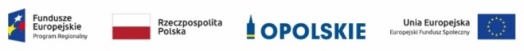 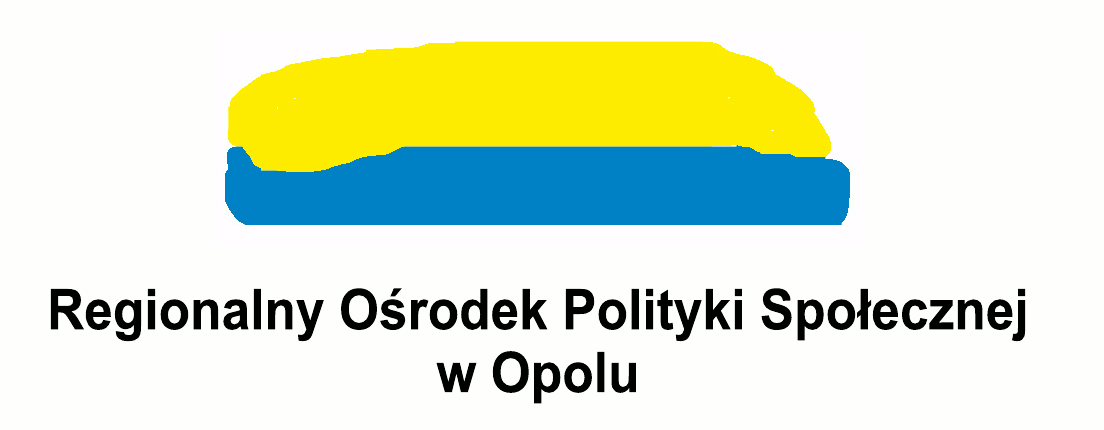 200 szt. lalki dziewczynki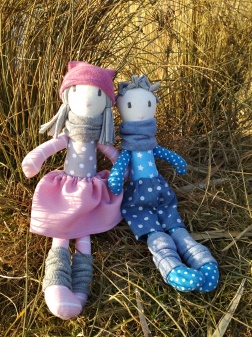 Poglądowy wzór logotypów 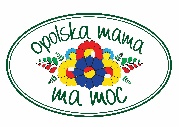 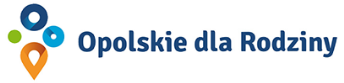 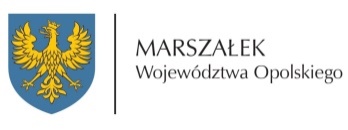 Nazwa produktuOpisZdjęcie poglądoweIlość sztukKalendarz wieloplanszowykalendarz ścienny wieloplanszowy B2 o wymiarach 680x 480 mm*, w ilości 300 szt.,kalendarium 6 dwustronnych plansz ze zdjęciami i kalendariami, druk dwustronny,druk w pełnym kolorze (CMYK 4+4), kolorystyka dostosowana do potrzeb osób z niepełnosprawnościami,okładka: 1 plansza, kreda 200/m2, zadruk CMYK, plecki: karton 300g/m2, bez zadruku, format - 1/3 długości kalendarza papier kreda 200 g/m2, zadruk CMYKkalendarium z numeracją tygodni, imieninami i nazwami świąt, z zaznaczonymi w kolorze czerwonym niedzielami i świętami oraz w kolorze szarym sobotami,  odcień dostosowany do potrzeb osób z niepełnosprawnościami, skrócony kalendarz na miesiąc poprzedzający i miesiąc kolejny,projekt graficzny i druk w pełnym kolorze, kolorystyka dostosowana do potrzeb osób z niepełnosprawnościami, zgodnie ze wskazówkami Zamawiającego, przygotowany przez Wykonawcę na podstawie: materiałów przekazanych przez Zamawiającego, materiałów pozyskanych samodzielnie przez Wykonawcę (zdjęcia, grafika, rysunki) oraz grafiki przygotowanej przez Wykonawcę w uzgodnieniu z Zamawiającym,plansze kalendarium łączone ze stroną tytułową spiralą zaciskową z zawieszką z drutu w kolorze białym,Kalendarz musi zawierać logotypy w pełnym kolorze (poglądowy ciąg znaków kolumna obok) – w kolejności od lewej strony: Fundusze Europejskie Program Regionalny, Rzeczpospolita Polska, logo Opolskie, UE Europejski Fundusz Społeczny oraz loga Marszałek Województwa, Opolskie dla Rodziny, ROPS Opole,  rozmiar oznakowania gwarantujący jego czytelność, oznakowanie trwałe i estetyczneInne: każdy kalendarz zapakowany w opakowanie tekturowe gwarantujące jego estetykę.  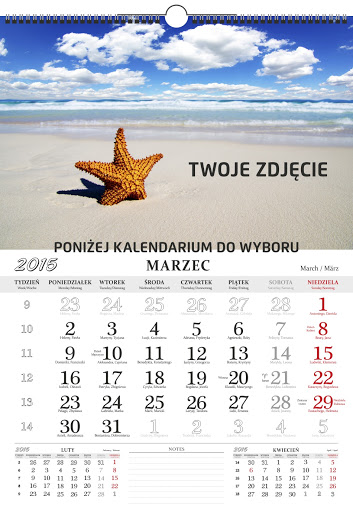 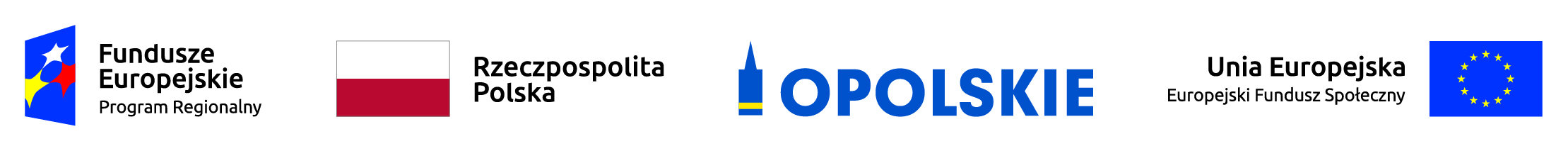 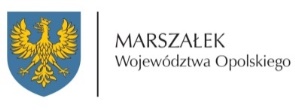 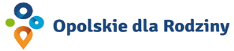 300szt.